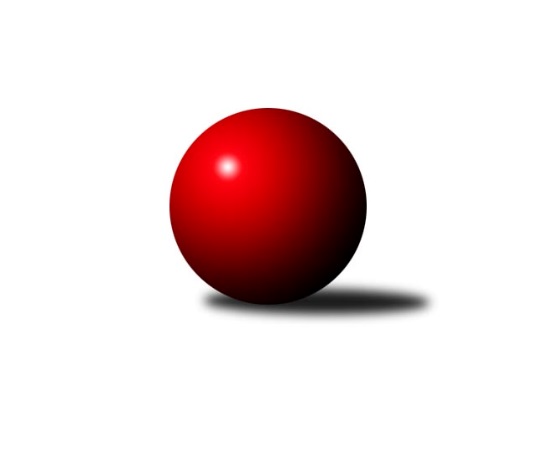 Č.1Ročník 2018/2019	17.5.2024 2. KLZ B 2018/2019Statistika 1. kolaTabulka družstev:		družstvo	záp	výh	rem	proh	skore	sety	průměr	body	plné	dorážka	chyby	1.	KK Vyškov	1	1	0	0	7.0 : 1.0 	(16.5 : 7.5)	3226	2	2190	1036	38	2.	TJ Sokol Husovice	1	1	0	0	7.0 : 1.0 	(16.5 : 7.5)	3049	2	2136	913	66	3.	TJ Valašské Meziříčí	1	1	0	0	6.0 : 2.0 	(16.0 : 8.0)	3319	2	2204	1115	22	4.	KK Šumperk	1	0	1	0	4.0 : 4.0 	(12.5 : 11.5)	3045	1	2100	945	42	5.	TJ Sokol Luhačovice	1	0	1	0	4.0 : 4.0 	(11.5 : 12.5)	3103	1	2140	963	52	6.	KK Blansko B	0	0	0	0	0.0 : 0.0 	(0.0 : 0.0)	0	0	0	0	0	7.	SK Baník Ratiškovice	0	0	0	0	0.0 : 0.0 	(0.0 : 0.0)	0	0	0	0	0	8.	KK Mor.Slávia Brno	0	0	0	0	0.0 : 0.0 	(0.0 : 0.0)	0	0	0	0	0	9.	KK Slovan Rosice B	1	0	0	1	2.0 : 6.0 	(8.0 : 16.0)	3191	0	2172	1019	28	10.	HKK Olomouc	1	0	0	1	1.0 : 7.0 	(7.5 : 16.5)	3077	0	2117	960	50	11.	TJ Jiskra Otrokovice	1	0	0	1	1.0 : 7.0 	(7.5 : 16.5)	2894	0	2042	852	80Tabulka doma:		družstvo	záp	výh	rem	proh	skore	sety	průměr	body	maximum	minimum	1.	KK Vyškov	1	1	0	0	7.0 : 1.0 	(16.5 : 7.5)	3226	2	3226	3226	2.	TJ Sokol Husovice	1	1	0	0	7.0 : 1.0 	(16.5 : 7.5)	3049	2	3049	3049	3.	TJ Valašské Meziříčí	1	1	0	0	6.0 : 2.0 	(16.0 : 8.0)	3319	2	3319	3319	4.	TJ Sokol Luhačovice	1	0	1	0	4.0 : 4.0 	(11.5 : 12.5)	3103	1	3103	3103	5.	KK Slovan Rosice B	0	0	0	0	0.0 : 0.0 	(0.0 : 0.0)	0	0	0	0	6.	KK Blansko B	0	0	0	0	0.0 : 0.0 	(0.0 : 0.0)	0	0	0	0	7.	KK Šumperk	0	0	0	0	0.0 : 0.0 	(0.0 : 0.0)	0	0	0	0	8.	TJ Jiskra Otrokovice	0	0	0	0	0.0 : 0.0 	(0.0 : 0.0)	0	0	0	0	9.	SK Baník Ratiškovice	0	0	0	0	0.0 : 0.0 	(0.0 : 0.0)	0	0	0	0	10.	HKK Olomouc	0	0	0	0	0.0 : 0.0 	(0.0 : 0.0)	0	0	0	0	11.	KK Mor.Slávia Brno	0	0	0	0	0.0 : 0.0 	(0.0 : 0.0)	0	0	0	0Tabulka venku:		družstvo	záp	výh	rem	proh	skore	sety	průměr	body	maximum	minimum	1.	KK Šumperk	1	0	1	0	4.0 : 4.0 	(12.5 : 11.5)	3045	1	3045	3045	2.	KK Vyškov	0	0	0	0	0.0 : 0.0 	(0.0 : 0.0)	0	0	0	0	3.	KK Blansko B	0	0	0	0	0.0 : 0.0 	(0.0 : 0.0)	0	0	0	0	4.	SK Baník Ratiškovice	0	0	0	0	0.0 : 0.0 	(0.0 : 0.0)	0	0	0	0	5.	TJ Sokol Luhačovice	0	0	0	0	0.0 : 0.0 	(0.0 : 0.0)	0	0	0	0	6.	TJ Sokol Husovice	0	0	0	0	0.0 : 0.0 	(0.0 : 0.0)	0	0	0	0	7.	TJ Valašské Meziříčí	0	0	0	0	0.0 : 0.0 	(0.0 : 0.0)	0	0	0	0	8.	KK Mor.Slávia Brno	0	0	0	0	0.0 : 0.0 	(0.0 : 0.0)	0	0	0	0	9.	KK Slovan Rosice B	1	0	0	1	2.0 : 6.0 	(8.0 : 16.0)	3191	0	3191	3191	10.	HKK Olomouc	1	0	0	1	1.0 : 7.0 	(7.5 : 16.5)	3077	0	3077	3077	11.	TJ Jiskra Otrokovice	1	0	0	1	1.0 : 7.0 	(7.5 : 16.5)	2894	0	2894	2894Tabulka podzimní části:		družstvo	záp	výh	rem	proh	skore	sety	průměr	body	doma	venku	1.	KK Vyškov	1	1	0	0	7.0 : 1.0 	(16.5 : 7.5)	3226	2 	1 	0 	0 	0 	0 	0	2.	TJ Sokol Husovice	1	1	0	0	7.0 : 1.0 	(16.5 : 7.5)	3049	2 	1 	0 	0 	0 	0 	0	3.	TJ Valašské Meziříčí	1	1	0	0	6.0 : 2.0 	(16.0 : 8.0)	3319	2 	1 	0 	0 	0 	0 	0	4.	KK Šumperk	1	0	1	0	4.0 : 4.0 	(12.5 : 11.5)	3045	1 	0 	0 	0 	0 	1 	0	5.	TJ Sokol Luhačovice	1	0	1	0	4.0 : 4.0 	(11.5 : 12.5)	3103	1 	0 	1 	0 	0 	0 	0	6.	KK Blansko B	0	0	0	0	0.0 : 0.0 	(0.0 : 0.0)	0	0 	0 	0 	0 	0 	0 	0	7.	SK Baník Ratiškovice	0	0	0	0	0.0 : 0.0 	(0.0 : 0.0)	0	0 	0 	0 	0 	0 	0 	0	8.	KK Mor.Slávia Brno	0	0	0	0	0.0 : 0.0 	(0.0 : 0.0)	0	0 	0 	0 	0 	0 	0 	0	9.	KK Slovan Rosice B	1	0	0	1	2.0 : 6.0 	(8.0 : 16.0)	3191	0 	0 	0 	0 	0 	0 	1	10.	HKK Olomouc	1	0	0	1	1.0 : 7.0 	(7.5 : 16.5)	3077	0 	0 	0 	0 	0 	0 	1	11.	TJ Jiskra Otrokovice	1	0	0	1	1.0 : 7.0 	(7.5 : 16.5)	2894	0 	0 	0 	0 	0 	0 	1Tabulka jarní části:		družstvo	záp	výh	rem	proh	skore	sety	průměr	body	doma	venku	1.	KK Vyškov	0	0	0	0	0.0 : 0.0 	(0.0 : 0.0)	0	0 	0 	0 	0 	0 	0 	0 	2.	KK Šumperk	0	0	0	0	0.0 : 0.0 	(0.0 : 0.0)	0	0 	0 	0 	0 	0 	0 	0 	3.	KK Slovan Rosice B	0	0	0	0	0.0 : 0.0 	(0.0 : 0.0)	0	0 	0 	0 	0 	0 	0 	0 	4.	KK Blansko B	0	0	0	0	0.0 : 0.0 	(0.0 : 0.0)	0	0 	0 	0 	0 	0 	0 	0 	5.	HKK Olomouc	0	0	0	0	0.0 : 0.0 	(0.0 : 0.0)	0	0 	0 	0 	0 	0 	0 	0 	6.	TJ Sokol Luhačovice	0	0	0	0	0.0 : 0.0 	(0.0 : 0.0)	0	0 	0 	0 	0 	0 	0 	0 	7.	TJ Valašské Meziříčí	0	0	0	0	0.0 : 0.0 	(0.0 : 0.0)	0	0 	0 	0 	0 	0 	0 	0 	8.	TJ Sokol Husovice	0	0	0	0	0.0 : 0.0 	(0.0 : 0.0)	0	0 	0 	0 	0 	0 	0 	0 	9.	TJ Jiskra Otrokovice	0	0	0	0	0.0 : 0.0 	(0.0 : 0.0)	0	0 	0 	0 	0 	0 	0 	0 	10.	KK Mor.Slávia Brno	0	0	0	0	0.0 : 0.0 	(0.0 : 0.0)	0	0 	0 	0 	0 	0 	0 	0 	11.	SK Baník Ratiškovice	0	0	0	0	0.0 : 0.0 	(0.0 : 0.0)	0	0 	0 	0 	0 	0 	0 	0 Zisk bodů pro družstvo:		jméno hráče	družstvo	body	zápasy	v %	dílčí body	sety	v %	1.	Michaela Bagári 	TJ Valašské Meziříčí 	1	/	1	(100%)	4	/	4	(100%)	2.	Jana Navláčilová 	TJ Valašské Meziříčí 	1	/	1	(100%)	4	/	4	(100%)	3.	Tereza Vidlářová 	KK Vyškov 	1	/	1	(100%)	4	/	4	(100%)	4.	Blanka Sedláková 	TJ Sokol Husovice 	1	/	1	(100%)	3	/	4	(75%)	5.	Markéta Gabrhelová 	TJ Sokol Husovice 	1	/	1	(100%)	3	/	4	(75%)	6.	Katrin Valuchová 	TJ Sokol Husovice 	1	/	1	(100%)	3	/	4	(75%)	7.	Markéta Nepejchalová 	TJ Sokol Husovice 	1	/	1	(100%)	3	/	4	(75%)	8.	Pavla Fialová 	KK Vyškov 	1	/	1	(100%)	3	/	4	(75%)	9.	Šárka Nováková 	TJ Sokol Luhačovice 	1	/	1	(100%)	3	/	4	(75%)	10.	Kateřina Petková 	KK Šumperk 	1	/	1	(100%)	3	/	4	(75%)	11.	Hana Krajíčková 	TJ Sokol Luhačovice 	1	/	1	(100%)	3	/	4	(75%)	12.	Aneta Ondovčáková 	KK Slovan Rosice B 	1	/	1	(100%)	3	/	4	(75%)	13.	Klára Tobolová 	TJ Valašské Meziříčí 	1	/	1	(100%)	3	/	4	(75%)	14.	Hana Jáňová 	KK Šumperk 	1	/	1	(100%)	3	/	4	(75%)	15.	Jana Vejmolová 	KK Vyškov 	1	/	1	(100%)	3	/	4	(75%)	16.	Lenka Hrdinová 	KK Vyškov 	1	/	1	(100%)	2.5	/	4	(63%)	17.	Lucie Kelpenčevová 	TJ Sokol Husovice 	1	/	1	(100%)	2.5	/	4	(63%)	18.	Ludmila Mederová 	KK Šumperk 	1	/	1	(100%)	2.5	/	4	(63%)	19.	Lenka Pouchlá 	HKK Olomouc 	1	/	1	(100%)	2	/	4	(50%)	20.	Ivana Marančáková 	TJ Valašské Meziříčí 	1	/	1	(100%)	2	/	4	(50%)	21.	Eva Dosedlová 	KK Slovan Rosice B 	1	/	1	(100%)	2	/	4	(50%)	22.	Monika Anderová 	KK Vyškov 	1	/	1	(100%)	2	/	4	(50%)	23.	Růžena Smrčková 	KK Šumperk 	1	/	1	(100%)	2	/	4	(50%)	24.	Hana Jonášková 	TJ Jiskra Otrokovice 	1	/	1	(100%)	2	/	4	(50%)	25.	Pavla Čípová 	TJ Valašské Meziříčí 	0	/	1	(0%)	2	/	4	(50%)	26.	Michaela Kouřilová 	KK Vyškov 	0	/	1	(0%)	2	/	4	(50%)	27.	Tereza Trávníčková 	TJ Sokol Husovice 	0	/	1	(0%)	2	/	4	(50%)	28.	Lenka Menšíková 	TJ Sokol Luhačovice 	0	/	1	(0%)	2	/	4	(50%)	29.	Eva Putnová 	KK Slovan Rosice B 	0	/	1	(0%)	2	/	4	(50%)	30.	Hana Malíšková 	HKK Olomouc 	0	/	1	(0%)	2	/	4	(50%)	31.	Kateřina Bajerová 	HKK Olomouc 	0	/	1	(0%)	1.5	/	4	(38%)	32.	Eliška Hrančíková 	TJ Jiskra Otrokovice 	0	/	1	(0%)	1.5	/	4	(38%)	33.	Silvie Vaňková 	HKK Olomouc 	0	/	1	(0%)	1	/	4	(25%)	34.	Jaroslava Havranová 	HKK Olomouc 	0	/	1	(0%)	1	/	4	(25%)	35.	Kristýna Štreitová 	TJ Valašské Meziříčí 	0	/	1	(0%)	1	/	4	(25%)	36.	Soňa Ženčáková 	KK Šumperk 	0	/	1	(0%)	1	/	4	(25%)	37.	Adéla Příhodová 	KK Šumperk 	0	/	1	(0%)	1	/	4	(25%)	38.	Helena Konečná 	TJ Sokol Luhačovice 	0	/	1	(0%)	1	/	4	(25%)	39.	Hana Konečná 	TJ Sokol Luhačovice 	0	/	1	(0%)	1	/	4	(25%)	40.	Jitka Bětíková 	TJ Jiskra Otrokovice 	0	/	1	(0%)	1	/	4	(25%)	41.	Jana Dvořáková 	TJ Jiskra Otrokovice 	0	/	1	(0%)	1	/	4	(25%)	42.	Kateřina Fryštácká 	TJ Jiskra Otrokovice 	0	/	1	(0%)	1	/	4	(25%)	43.	Renata Mikulcová st.	TJ Jiskra Otrokovice 	0	/	1	(0%)	1	/	4	(25%)	44.	Šárka Palková 	KK Slovan Rosice B 	0	/	1	(0%)	1	/	4	(25%)	45.	Petra Dosedlová 	KK Slovan Rosice B 	0	/	1	(0%)	0	/	4	(0%)	46.	Anna Štraufová 	KK Slovan Rosice B 	0	/	1	(0%)	0	/	4	(0%)	47.	Alena Kopecká 	HKK Olomouc 	0	/	1	(0%)	0	/	4	(0%)Průměry na kuželnách:		kuželna	průměr	plné	dorážka	chyby	výkon na hráče	1.	TJ Valašské Meziříčí, 1-4	3255	2188	1067	25.0	(542.5)	2.	KK Vyškov, 1-4	3151	2153	998	44.0	(525.3)	3.	KK MS Brno, 1-4	3106	2101	1005	40.0	(517.8)	4.	TJ Sokol Luhačovice, 1-4	3074	2120	954	47.0	(512.3)	5.	TJ Sokol Husovice, 1-4	2971	2089	882	73.0	(495.3)Nejlepší výkony na kuželnách:TJ Valašské Meziříčí, 1-4TJ Valašské Meziříčí	3319	1. kolo	Klára Tobolová 	TJ Valašské Meziříčí	604	1. koloKK Slovan Rosice B	3191	1. kolo	Ivana Marančáková 	TJ Valašské Meziříčí	571	1. kolo		. kolo	Jana Navláčilová 	TJ Valašské Meziříčí	561	1. kolo		. kolo	Eva Putnová 	KK Slovan Rosice B	557	1. kolo		. kolo	Šárka Palková 	KK Slovan Rosice B	546	1. kolo		. kolo	Michaela Bagári 	TJ Valašské Meziříčí	541	1. kolo		. kolo	Eva Dosedlová 	KK Slovan Rosice B	540	1. kolo		. kolo	Pavla Čípová 	TJ Valašské Meziříčí	536	1. kolo		. kolo	Aneta Ondovčáková 	KK Slovan Rosice B	535	1. kolo		. kolo	Anna Štraufová 	KK Slovan Rosice B	528	1. koloKK Vyškov, 1-4KK Vyškov	3226	1. kolo	Lenka Hrdinová 	KK Vyškov	558	1. koloHKK Olomouc	3077	1. kolo	Jana Vejmolová 	KK Vyškov	555	1. kolo		. kolo	Lenka Pouchlá 	HKK Olomouc	551	1. kolo		. kolo	Michaela Kouřilová 	KK Vyškov	539	1. kolo		. kolo	Pavla Fialová 	KK Vyškov	538	1. kolo		. kolo	Kateřina Bajerová 	HKK Olomouc	533	1. kolo		. kolo	Tereza Vidlářová 	KK Vyškov	527	1. kolo		. kolo	Silvie Vaňková 	HKK Olomouc	524	1. kolo		. kolo	Jaroslava Havranová 	HKK Olomouc	524	1. kolo		. kolo	Monika Anderová 	KK Vyškov	509	1. koloKK MS Brno, 1-4KK Mor.Slávia Brno	3124	1. kolo	Romana Sedlářová 	KK Mor.Slávia Brno	572	1. koloKK Blansko B	3089	1. kolo	Veronika Semmler 	KK Mor.Slávia Brno	557	1. kolo		. kolo	Helena Daňková 	KK Blansko B	532	1. kolo		. kolo	Eliška Petrů 	KK Blansko B	529	1. kolo		. kolo	Naděžda Musilová 	KK Blansko B	522	1. kolo		. kolo	Monika Jedličková 	KK Mor.Slávia Brno	518	1. kolo		. kolo	Ivana Hrouzová 	KK Blansko B	512	1. kolo		. kolo	Zita Řehůřková 	KK Blansko B	499	1. kolo		. kolo	Marika Celbrová 	KK Mor.Slávia Brno	498	1. kolo		. kolo	Lenka Kričinská 	KK Mor.Slávia Brno	495	1. koloTJ Sokol Luhačovice, 1-4TJ Sokol Luhačovice	3103	1. kolo	Šárka Nováková 	TJ Sokol Luhačovice	538	1. koloKK Šumperk	3045	1. kolo	Růžena Smrčková 	KK Šumperk	534	1. kolo		. kolo	Ludmila Mederová 	KK Šumperk	528	1. kolo		. kolo	Hana Krajíčková 	TJ Sokol Luhačovice	526	1. kolo		. kolo	Kateřina Petková 	KK Šumperk	525	1. kolo		. kolo	Lenka Menšíková 	TJ Sokol Luhačovice	520	1. kolo		. kolo	Andrea Katriňáková 	TJ Sokol Luhačovice	515	1. kolo		. kolo	Helena Konečná 	TJ Sokol Luhačovice	513	1. kolo		. kolo	Hana Jáňová 	KK Šumperk	508	1. kolo		. kolo	Hana Konečná 	TJ Sokol Luhačovice	491	1. koloTJ Sokol Husovice, 1-4TJ Sokol Husovice	3049	1. kolo	Markéta Nepejchalová 	TJ Sokol Husovice	552	1. koloTJ Jiskra Otrokovice	2894	1. kolo	Lucie Kelpenčevová 	TJ Sokol Husovice	546	1. kolo		. kolo	Eliška Hrančíková 	TJ Jiskra Otrokovice	531	1. kolo		. kolo	Katrin Valuchová 	TJ Sokol Husovice	525	1. kolo		. kolo	Renata Mikulcová st.	TJ Jiskra Otrokovice	503	1. kolo		. kolo	Blanka Sedláková 	TJ Sokol Husovice	493	1. kolo		. kolo	Kateřina Fryštácká 	TJ Jiskra Otrokovice	489	1. kolo		. kolo	Markéta Gabrhelová 	TJ Sokol Husovice	474	1. kolo		. kolo	Hana Jonášková 	TJ Jiskra Otrokovice	469	1. kolo		. kolo	Tereza Trávníčková 	TJ Sokol Husovice	459	1. koloČetnost výsledků:	7.0 : 1.0	2x	6.0 : 2.0	1x	4.0 : 4.0	2x